Introduction  A number of pupils may experience difficulties in maintaining continuity of education because of health issues at some time during their school career. These issues may be short or long-term, to which St Andrew’s College Cambridge needs to respond to ensure that all pupils access their entitlement to education.  St Andrew’s College Cambridge is committed to promoting inclusion, equality of opportunity and continuity of education for pupils with health needs.  This policy applies to pupils who are temporarily unable to attend school because of illness, injury, pregnancy, anxiety and identified mental health problems.  The purpose of this policy is to reflect and to confirm the College’s duties in accordance with:  Section 19 of the 1996 Education Act which states that Local Authorities have a duty to ‘make arrangements for the provision of suitable education at school or otherwise than at school for those children of compulsory school age who by reason of illness, may not for any period receive suitable education unless such arrangements are made for them’  DfE Statutory Guidance January 2013 – ‘Ensuring a good education for children who cannot attend school because of health needs.’  Equality Act 2010  Shared Roles and Responsibilities  Ensuring access to education for pupils with health needs is the responsibility of the St. Andrew’s College Cambridge.  The College is responsible for: Pupils with health needs are not at home or in hospital without access to education for more than 6 school working days.  Pupils who are unable to attend school because of illness or injury have their educational needs identified early and receive appropriate educational support as quickly as practicable.  Pupils receive a minimum entitlement of 5 hours teaching per week.  There is close liaison between parents, agents, pupils and the College.   The College must arrange suitable full-time education (or as much education as the child’s health condition allows) for children of compulsory school age who, because of illness, would otherwise not receive suitable education.  Support and Alternative Arrangements provided by the College:  Information, advice and support to pupils, parents/carers, schools and other agencies about pupils with health needs (physical, emotional and mental).  Teaching, where appropriate, at home or in hospital.  Support towards college re-integration.  Information about the provision the Education Health Needs Team can offer.  Input into multi-agency meetings if and when required Training to college and other agencies. St. Andrew’s College Cambridge has an additional responsibility to:  Have a clear policy and a named person responsible for pupils who are unable to attend college because of health needs.  St Andrew’s College Cambridge’s named person is:  Mr. Wayne Marshall Ensure that the pupil remains on the college roll  Establish guidelines for college staff on maintaining meaningful contact with pupils and parents/agents when a pupil is absent through health needs  Seek confirmation of ill health and make reasonable adjustments to maintain continuity of access to education  Refer pupils to the Education Health Needs Team (local authority) if the pupil is, or is likely to be, absent from college for more than 15 school working days because of health needs  Work in partnership with the Education Health Needs Team to provide information about the pupil’s strengths and needs  Provide the Education Health Needs Team with robust work plans to ensure continuity of progress  Facilitate appointments with key teachers and/or subject specialists  Share information in order to maintain an up-to-date record of the pupil’s progress  Liaise regularly with the Education Health Needs Team to monitor provision, review progress and support reintegration  Ensure pupils have access to public examinations  Ensure that the needs of pupils with a statement of Special Educational Needs are met (SENCo)  Ensure that the views of students and parent/carers are considered  Maintain a regular review system  Make reasonable adjustments to maintain good attendance and progress once the child has resumed attendance at school  Monitoring and Evaluation  St. Andrew’s College Cambridge policy will be reviewed and revised at least every academic year. The Principal will complete an annual report (if applicable) and this report will contribute to St. Andrew’s College Cambridge’s self-evaluation of its provision for pupils with health needs. County-wide data is available from the Education Health Needs Team.  References:  ‘Ensuring a good education for children who cannot attend school because of health needs’ Statutory guidance for local authorities January 2013  Equality Act 2010  1996 Education Act. Reviewed: July 2014, July 2015, July 2016, August 2017, July 2018, August 2019Next review: August 2020. ST ANDREW’S COLLEGE POLICY DOCUMENTST ANDREW’S COLLEGE POLICY DOCUMENTIssue No.: 01Document Number: STAN: 0092014Issue Date:  11th April 2014Originator: Wayne MarshallVersion: 10Responsibility: PricipalReason for version change: Review & UpdateDated: 11th April 2014Authorised by: Wayne Marshall Date: 14/08/2019Signature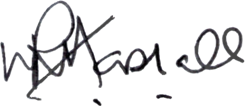 